STUDENT INDUSTRIAL WORK EXPERIENCE SCHEME (SIWES)REPORT OF THREE MONTHS INDUSTRIAL TRAININGATNOMAGBON PHRMACEUTICAL, BENIN CITY,EDO STATEBYUMERAH STEPHANIE ONYEKA16/MHS07/036TABLE OF CONTENT CHAPTER ONE 1.0 INTRODUCTION 1.1 	 ACKNOLEGDEMENT 1.2 	 BACKGROUND HISTORY OF FIRM & BRIEF HISTORY OF THE EXECUTIVE DIRECTOR CHAPTER TWO 2.0 	 INTRODUCTIONS TO EQUIPMENT CHAPTER THREE3.0 	 CHEMISTRY 3.1	 ANALYSIS ON BENZYL BENZOATE 3.2	 ANALYSIS ON MAGNESIUM TRISILICATE MIXTURE CHAPTER FIVE6.0 	 SUMMARY 6.1 	 REFERENCE ACKNOWLEDGEMENTS My sincere appreciation firstly goes to GOD, everyone who has contributed directly and indirectly to the successful completion of this piece. To all my mentors who taught me and made a significant contribution to my life. I cannot mention all your names here. Thank you for your commitment, may God almighty reward you in abundance. CHAPTER ONE INTRODUCTION The student industrial training work experience scheme (siwes) is a designed skill training program that forms part of the approved minimum academic standard in various academic programs in Nigeria tertiary institutions. This program enables student to acquaint themselves with modern machineries and technology currently in the use with respect to their course of study, in addition it enables students to have basic insight of what its profession will be in future. HISTORY OF NOMAGBON PHARMACEUTICALS Nomagbon pharmaceutical limited is a pharmaceutical company which is located at no 43 oyemwen street, off upper lawani, new Benin, Edo State. The company is owned by chief (sir) Anthony emwinoma Osodolor. He is the former chairman of the pharmaceutical society of Nigeria (PSN) (1974-1980), he is also the present chairman of Nigeria association of industrial pharmacist. Mr. Osodolor was born on the 8th July, 1936. He is a native of Aduwawa village at Ikpoba-Okha local government area of Edo, state and is married with children.   Nomagbon pharmaceutical was established in 1982, as a retail outlet for drugs, was incorporated as a private company in 1985. In 1995 was diversified into drug production, registered and accredited by NAFDAC,PCN, and other regulatory bodies . Drugs produced by the company are Nomasan syrup, Nomalyn, liquid quinine and Nomagesic balm e.t.c.        Nomagbon pharmaceuticals limited has been recognized by numerous professional organization, certification and by industrial publications, others have applauded their commitment to quality and stellar business performance. The company is proud of the contributions made toward breathing health into the lives of the people in Africa and around the world. CHAPTER TWO  INTRODUCTION TO EQUIPMENTS Different reagents                                                 	  WEIGHT SCALE 	                                     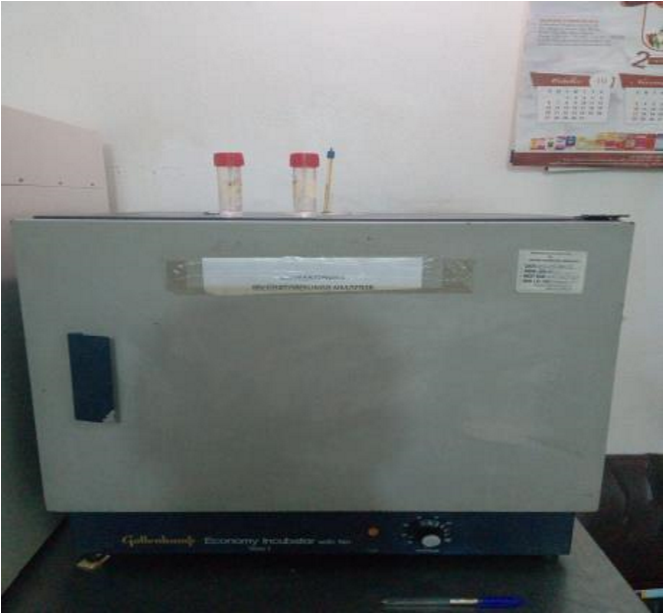 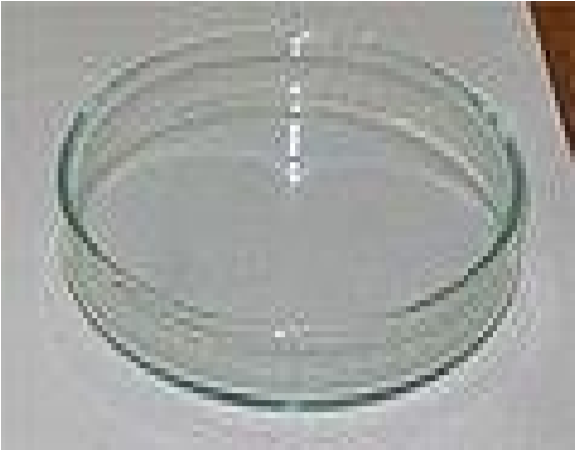 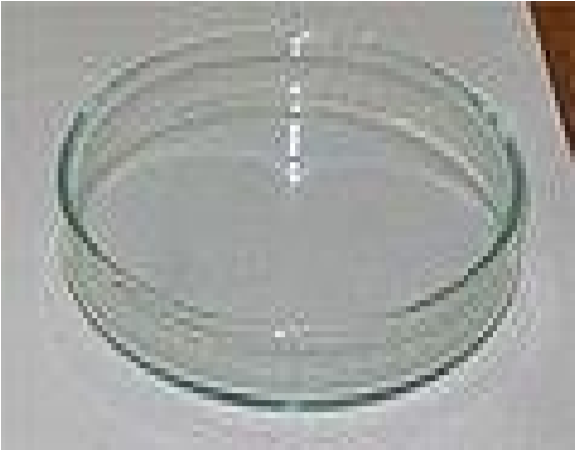 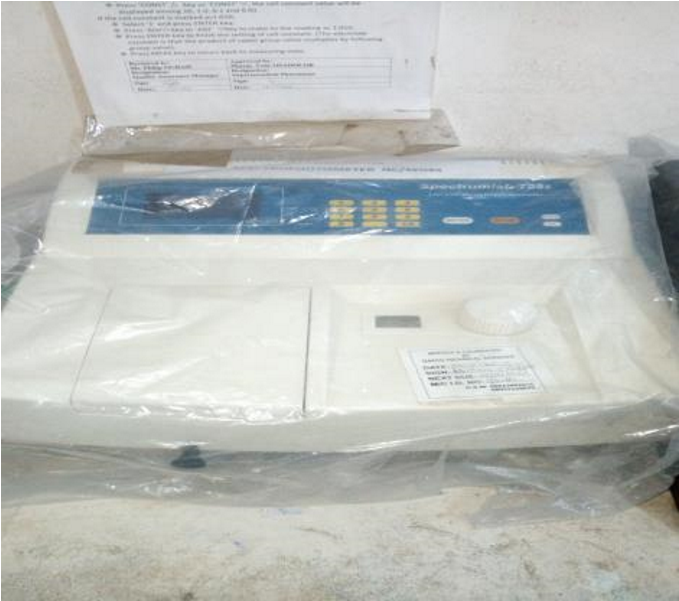 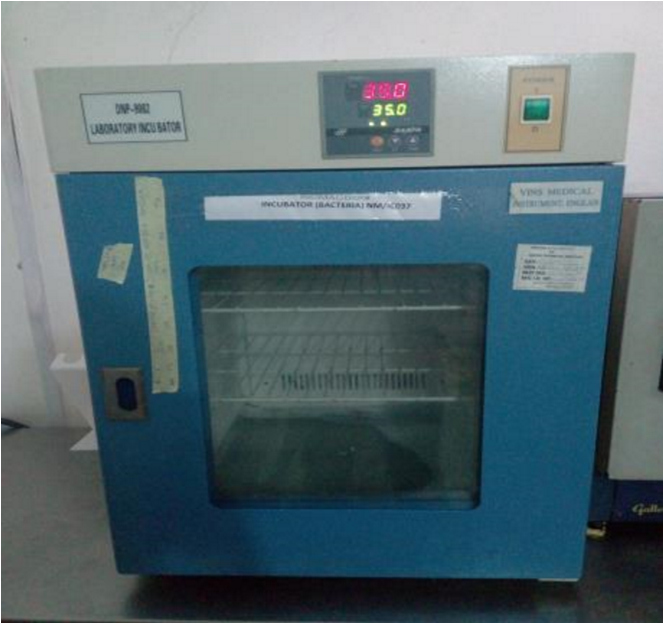 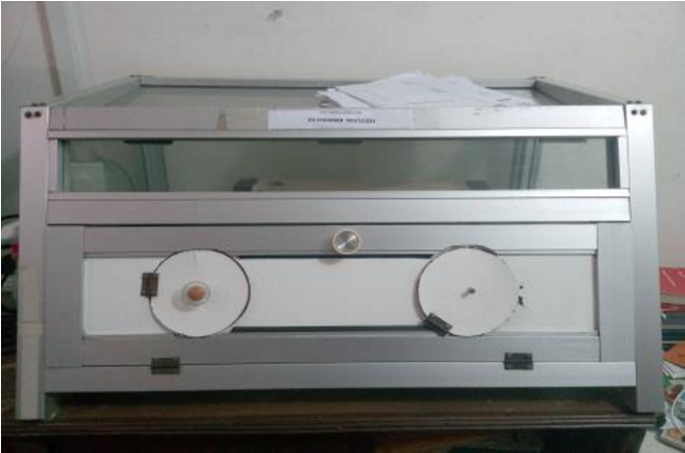 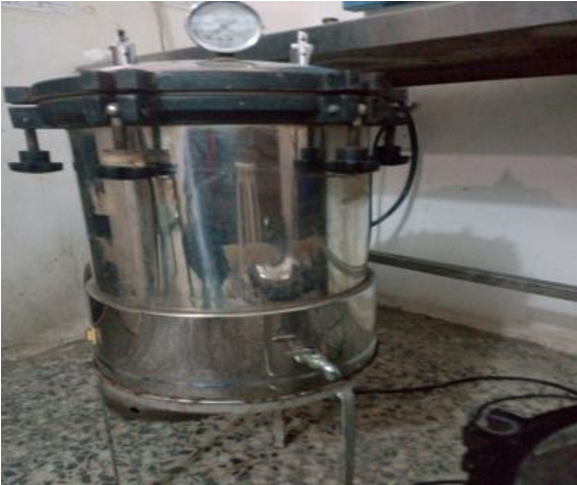 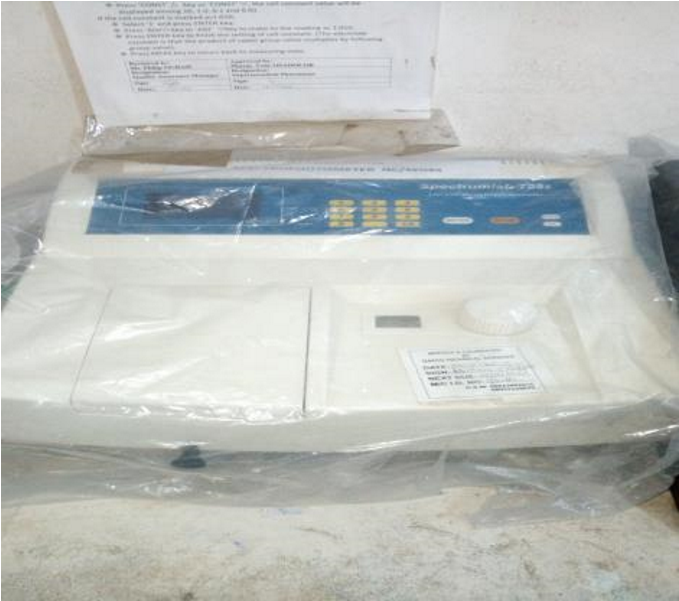 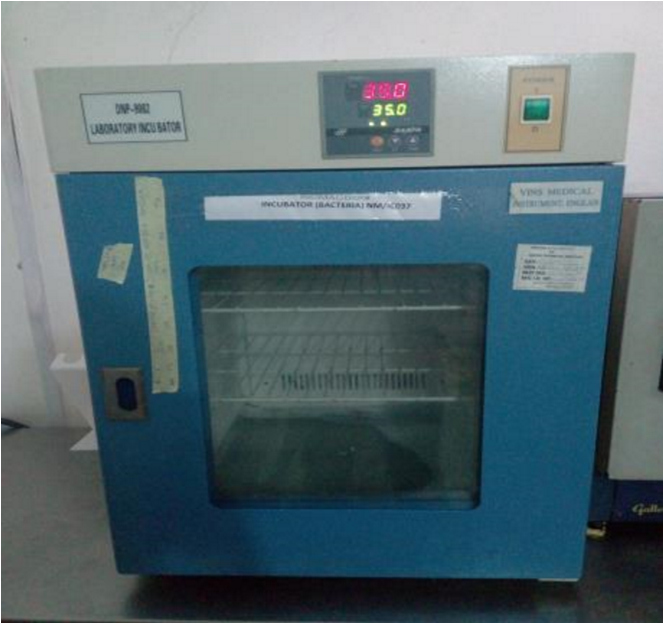 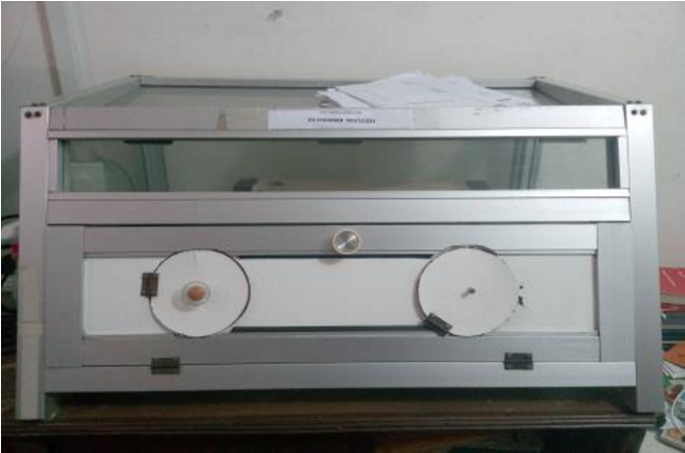 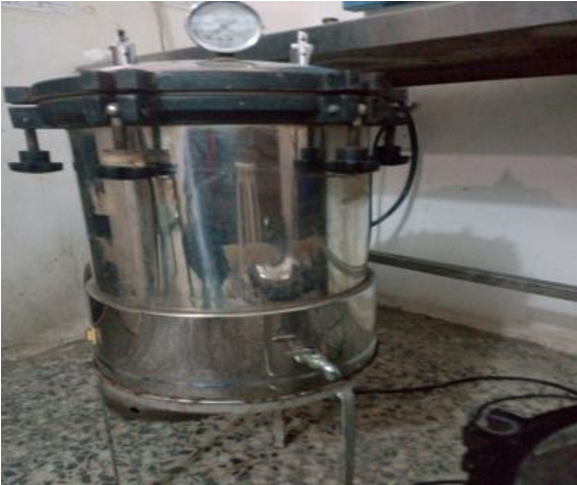                                      CHAPTER 3                                        ANALYSISTITLE: 	 ANALYSIS ON BENZYL BENZOATE AIM: TO DETERMINE THE QUALITY OF THE PRODUCT IF IT MEETS SPECIFICATION PROCEDURE: ACTIVE INGREDIENT: Benzyl oil Emulsifying wax According to the SOP, take 8ml (2g) of the emulsion, into a 500m bottom flask,50ml of ethanoic KOH was added and stir to dissolve and reflux in a water bath for 1hr,then add 1ml of phenolthalein the solution becomes deep-pink and titrate with 0.5m of hcl until its colorless. Repeat the procedure without the sample (benzyl benzoate emulsion) for the blank. Results: Titre value (ml) Actual titre value= (blank-test) =(20.80-1.40)=19.40ml %content = 19.40x0.106x1008   =  25.73%w/v % assay=     = 102.92%w/v TITLE: 	 	 ANALYSIS ON LIQUID QUININE 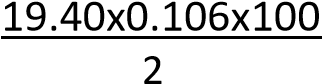 AIM: TO DETERMINE THE QUALITY OF PRODUCTS IF IT MEETS SPECIFICATION PROCEDURE: Take 5ml of liquid quinine and dilute with 25ml of Deionize water in a separating funnel, add 3ml of 1m NaOH to the solution to make media alkaline and extract quinine Sulphate with 3x25 chloroform and wash the extract with 3x10ml of deionized water until its neutral turn litmus. Evaporate by heating on a water bath to the volume 2-3ml and add 25ml of 0.1m hcl , warm to dissolve the base ,cool and titrate with 0.1m NaOH using bromocresol green as indicator, repeat the operation without the sample for the blank. Results: Volume of 0.1m hcl used 	 	 	blank 	 	test Final burette reading (ml) 	 	 	25.80 	 	20.00 Initial burette reading (ml) 	 	         	0.00  	 	0.00 Titre value 	 	 	 	 	 	25.80 	 	20.00 ACTUAL titre value =(blank-test)=>(25.80-20.00)=5.8ml %content= 5.8x 0.026x1005 	 =3.03%w/v % assay =5.8x 0.0261x1000.15g   =100.92 % The endpoint changes from green to colorless. TITLE:  	ANALYSIS ON MAGNESIUM TRISILICATE MIXTURE AIM: TO DETERMINE THE QUALITY OF THE PRODUCT IF ITS MEETS SPECIFICATION  PROCEDURE: Active ingredient Sodium bicarbonate Light magnesium trisilicate Magnesium trisilicate Test For Sodium Bicarbonate According to the company’s S.O.P (standard operating procedures),quantity of mixture of mag.trisilicate was filtered and 10ml of the filtrate was taken in 250ml conical flask,20ml of deionized water was added and stirred properly, the resulting solution was titrated with 1m hcl using 2-3drops of methyl-orange as indicator while the end point is turns pink. Result: Volume of 1m hcl used 1st titration 2nd titration Final burette reading (ml)      5.80 	 	 	5.80 Initial burette reading (ml)               0.00 	 	 	0.00 Titre value  	 	 	       5.80 	 	 	5.80 Average titre value =5.80+5.80	2 %content =5.80x1.124x0.084x10010 	 =5.48% w/v %assay =    5.80x1.124x0.084x1000.5  =109.52%w/v Test for Light Mag Carbonate: According to the S.O.P, dissolve 10ml of the Analyte in a minimum quantity of 10ml of 2m hcl and dilute to 200ml with deionized water to the resulting solution, take 20ml of the solution Into a 500m conical flask and add 200ml Deionize water,10ml of ammonium chloride buffer ph10.9,using 0.5ml of mordant black as an indicator and titrate with 0.05m of EDTA (ethylene Diamine tetra acetic acid) which end point is blue-black Solution. RESULT: Average titre value =  = 18.40ml 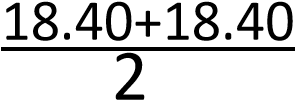 % content =    =2.24%w/v 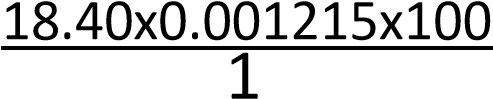 % assay =      =44.71% 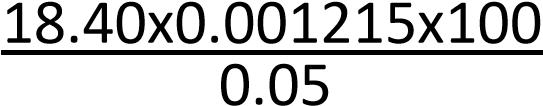 Test for Magnesium Trisilicate According to the S.O.P, 10ml of the mixture (mag trisilicate) was taken up into a 250ml conical flask,7ml of conc. Cl and 7ml of deionize water was added and heated in a water bath for 15mins with continuous stirring.30ml of hot water was added after been heated, the resulting solution was filtered and washed ,the combined solution(filtrate and washed)was made up to 100ml with DI water ,25ml of the solution was taken of 500ml conical flask and 150ml of DI water was added. Using 0.5ml of mordant black as indicator, 5ml of ammonium chloride buffer ph 10.9 titrating with 0.05m EDTA. The end-point is blue-black solution Result: Average titre value = 	 	 	= 	42.00ml 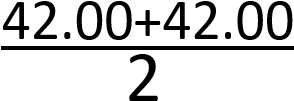 % Content  	 	= =2.04%w/v 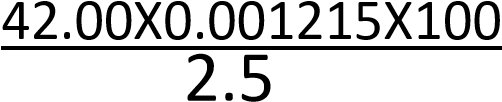 %Assay 	 	= =40.82% 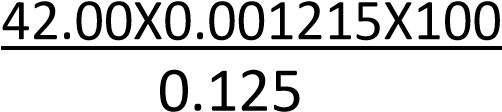 CHAPTER SIX Summary  The students industrial work experience scheme (SIWES) has expose me as a students to basic work ethics and various machine which in the nearest future I will come in contact with again. The programme enables me to have a practical insight as regards  biochemistry and also to known the different options of biochemistry, these include medical biochemistry , industrial biochemistry, food biochemistry amongst others .  The scheme enables me to know the pharmaceuticals company, which have six basic department administrative department, packaging department, inventory department and the most important are the chemistry and microbiology lab and compounding. The scheme enables me to be exposed to different analysis carried out on raw materials, in-process and finished products to meet specification in the chemistry lab and to ascertain the status of bacteria and fungi growth in this products using different techniques  of analysis such as pour and plate techniques, gram staining techniques, and passive sampling.  The scheme has exposed me to lots of experiences, on How a business is run and managed, in terms of documentations and recording of files on daily activities for reference uses.  The scheme has also exposed me to the compounding department where I learn how some drugs such as Magnesium Trisilicate , Nomasan syrup etc are compounded and how their active ingredients works plus the recipient added to it. Finally the program (SIWES) is one that needs to be influenced and encouraged in order to improve the quality of graduates produced by Nigeria University and beyond. 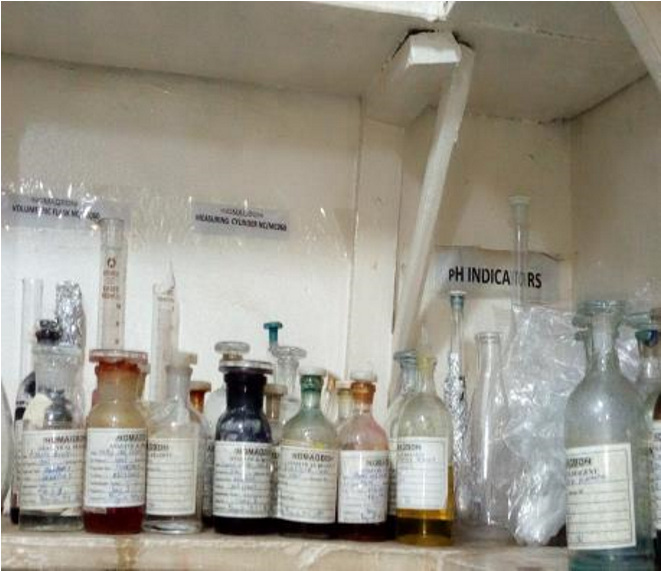 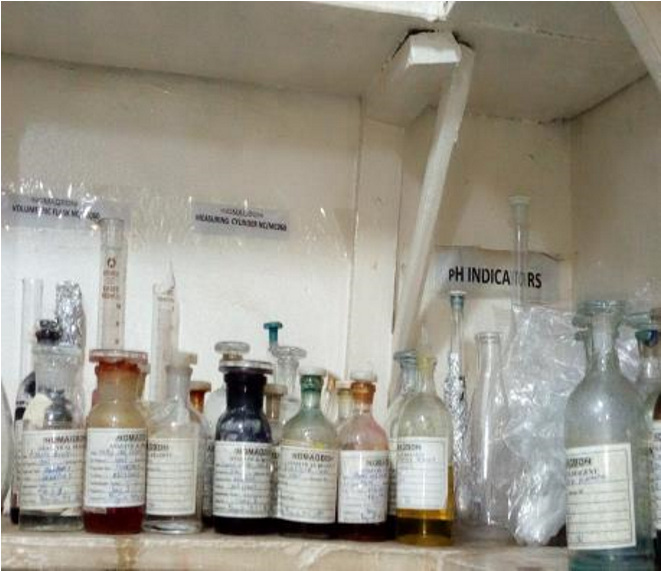 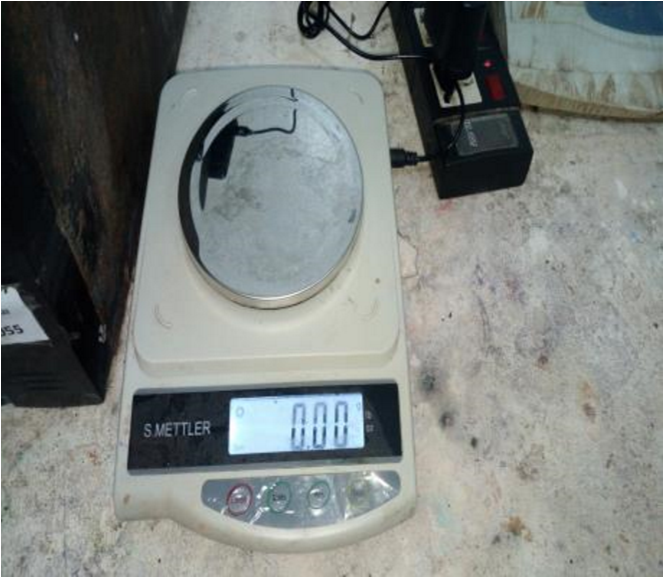 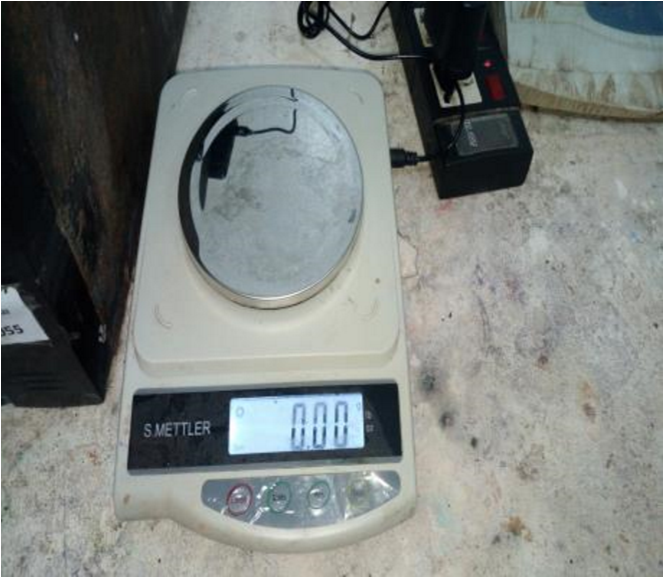 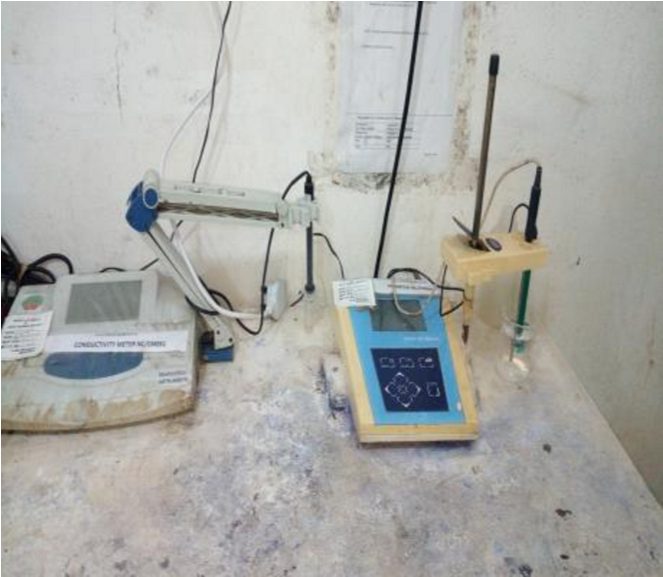 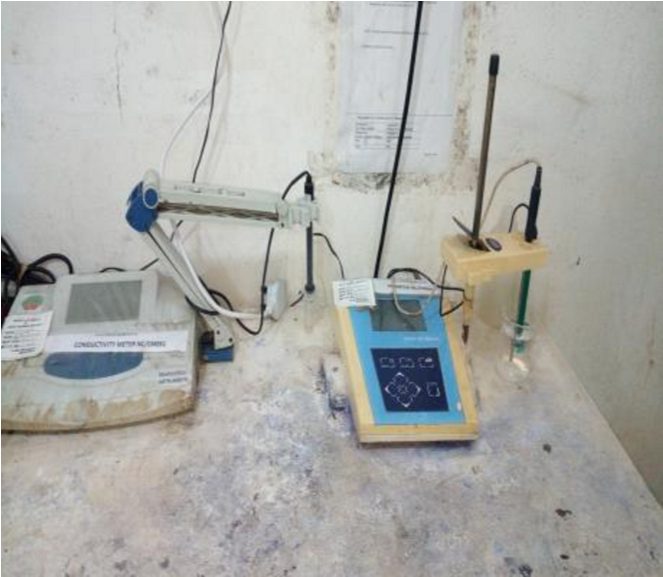 DESCRIPTION  B.P RESULT COLOUR White emulsion Complied  Ph  6.80-8.20 Complied  Wt/ml 1.10-1.20 Complied  Aroma   Aromatic  Complied  Volume of 0.5m hcl used blank test Final burette reading (ml) 20.80 1.40 Initial burette reading (ml) 0.00  0.00 DESCRIPTION  B.P RESULT COLOUR Almost colorless Complied  Ph  1.50-3.50 Complied  Wt/ml 0.90-1.10 Complied  Taste  Bitter  Complied  DESCRIPTION  B.P RESULT COLOUR White  Complied  Ph  7.50-12.0 Complied  Wt/ml 1.00-1.10 Complied  Taste  Salty  Complied  VOLUME OF 0.05M EDTA USED  1ST titration 2ND titration Final burette reading (ml)  	  18.40 	 18.40 Initial burette reading (ml)  	   0.00 	 0.00 Titre value (ml)  	 	 	  18.40 	 18.40 Volume of 0.05 EDTA USED 1st titration      2ndtitration Final burette reading(ml) 	    42.00   42.00 Initial burette reading(ml) 	     0.00    0.00 Titrevalue(ml)  	 	   	    42.00   42.00 